INTRODUZIONELa presente Privacy Policy (“Informativa”) illustra come MTS SpA, con sede legale in Via Tomacelli 146, Roma (“MTS" o ‘noi’,’ o ‘nostro’), in qualità di titolare del trattamento dei dati personali, contattabile al seguente indirizzo email info@mtsmarkets.com, raccoglie e tratta i vostri dati personali quando:utilizzate i nostri prodotti o servizi;scaricate i documenti dal Sito internet (come di seguito definito) e/o in connessione con i Servizi offerti da MTS o vi registrate per avvisi o newsletter di MTS;presentate richiesta per la partecipazione sui mercati gestiti da MTS; ovisitate o vi registrate per l'uso del sito www.mtsmarkets.com (il “Sito”)Come indicato di seguito, le modalità di trattamento dei dati personali (come di seguito definite) cambieranno a seconda della finalità per cui i dati sono stati forniti cosi come sopra rappresentato.Il sito utilizza cookie e altre tecnologie di tracciamento per migliorare e personalizzare la vostra esperienza di navigazione. Visitate la nostra policy sui cookies per maggiori informazioni: http://www.mtsmarkets.com/mts-home/privacy-and-cookies-policy.Si prega di leggere questa Privacy Policy attentamente e rivisitare questa pagina di tanto in tanto per aggiornarsi su eventuali modifiche apportate.Il titolare del trattamento dei dati sarà MTS che tratterà i dati personali (come definiti di seguito) raccolti in conformità alla normativa sulla protezione dei dati.In caso di conflitto tra la presente Privacy Policy e i termini del contratto stipulato con noi ,prevarrà la relativa disposizione di tale contratto. Il contenuto della presente Informativa non si applicherà laddove risultasse incompatibile con la normativa vigente in tema di protezione dei dati.Data di entrata in vigore: 10 maggio 2018,modificata in data 1 aprile 2021 e in data 6 dicembre 2022.QUALI DATI PERSONALI RACCOGLIAMO"Dati Personali" indica le informazioni che la identificano o consentono di identificarla come persona . MTS tratterà i Dati Personali da Lei forniti nell’ambito dei prodotti, servizi, attività e del Sito di cui al precedente paragrafo 1.1, inclusi i seguenti dati:nome;indirizzo email;altri dettagli personali di contatto (compreso il numero di telefono e l'indirizzo postale);professione;datore di lavoro;recapiti aziendali (incluso il "numero diretto" aziendale o l'indirizzo dell’ufficio);data di nascita ad esempio, laddove ricopra una posizione regolamentata nei confronti di una società quotata);informazioni finanziarie (se necessarie per concludere con lei contratti di servizi);la sua fotografia;carriera, background professionale e altre informazioni legate al CV (ad esempio, laddove ci fornisca tali dati per candidarsi come consulente qualificato);L'utilizzo del Sito e dei servizi on-line correlati comporta la raccolta automatizzata di alcuni tipi di informazioni, alcune delle quali possono essere considerate dati personali ai sensi delle normativa vigente o in circostanze specifiche. Queste informazioni includono:Indirizzo IP;tipo di browser; esistema operativo.In aggiunta, il Sito utilizza una serie di cookie per migliorare e personalizzare la Sua esperienza. Per ulteriori informazioni in merito consultare la Cookies Policy http://www.mtsmarkets.com/mts- home/privacy-and-cookies-policy.Raccoglieremo solo le informazioni necessarie per fornirLe il prodotto o servizio da Lei richiesto. Il tipo  di informazioni che raccogliamo dipenderà dalla natura di tale servizio o prodotto.COME TRATTEREMO I DATI PERSONALI RACCOLTI E SU QUALE BASE LEGALE?Quanto segue è una descrizione delle finalità in base alle quali MTS tratta i Dati Personali. Ulteriori informazioni potranno essere fornite in una separata informativa o nelle nostre condizioni contrattuali. In aggiunta a quanto previsto al paragrafo 1.5, in caso di conflitto tra l’ulteriore informativa ed i termini e le condizioni contrattuali, quest’ultime prevarrannoLe finalità per cui trattiamo i Suoi Dati Personali sono le seguenti:offrire servizi specifici in conformità a quanto previsto in un contratto che state stipulando o avete stipulato con noi;registrarLa per servizi cliente, e per creare un account utente (ad esempio, nel caso dei servizi UnaVista);registrarLa come cliente ed effettuare controlli di background e di screening (ad esempio, nel caso in cui la società faccia domada di ammissione per uno dei mercati gestiti daMTS);compilare e conservare informazioni su dirigenti attuali e potenziali e consulenti qualificati, ed effettuare verifiche sui requisiti professionali e di onorabilità sugli stessi, al fine di rispettare i requisiti normativi;effettuare segnalazioni di vigilanza, quando richiesto dal tipo di servizio fornito da MTS; ( Le finalità di cui sopra sono congiuntamente definite "Finalità obbligatorie");fornire newsletter o avvisi laddove Lei ne abbia fatto richiesta sul Sito;condurre ricerche di mercato, laddove decida di parteciparviorganizzare gare per le quali Lei si sia registrato;(le finalità di cui ai precedenti paragrafi da 3.2.6 a 3.2.8 ed al successivo paragrafo 3.3 sono congiuntamente definite "Finalità di marketing")analizzare l'utilizzo del Sito (si vedano le ulteriori informazioni sull’utilizzo di strumenti analitici di cui al successivo paragrafo nel rispetto dei termini di cui alla nostra Cookies Policy;I Dati Personali possono essere trattati in formato elettronico o cartaceo, sia all'interno che all’esterno dell'UE, in conformità al successivo paragrafo 6. Potremmo inviarLe comunicazioni di marketing diretto. Laddove trattasi di comunicazioni elettroniche (e-mail o telefono) sarà richiesto il suo preventivo consenso. In determinate circostanze, previo suo espresso consenso, potremmo trasmetterLe comunicazioni di marketing di soggetti terzi nostri partner selezionati, i cui prodotti e servizi potrebbero essere di Suo interesse. Qualora non desideriate ricevere specifiche comunicazioni di marketing, o qualsivoglia comunicazione di marketing, può comunicarcelo via email al seguente indirizzo: info@mtsmarkets.com. In alternativa, può cliccare sul link “disiscriviti” /"opt-out" previsto in tutti i nostri messaggi di posta elettronica di marketing.Il trattamento dei Dati Personali per le Finalità obbligatorie è necessario per la fornitura dei prodotti e/o servizi offerti da MTS. Se non desidera che i suoi Dati Personali siano trattate per tali finalità , non potrà e non sarà in grado di utilizzare i prodotti/servizi forniti da MTS.. Il trattamento dei Suoi Dati Personali per le finalità di marketing è discrezionale e soggetto a previo consenso . In caso di mancato consenso da parte sua, non potrà ricevere le comunicazioni e partecipare alle iniziative di cui sopra. Il trattamento dei Suoi Dati Personali per le finalità di cui al paragrafo 3.2.6 viene effettuato in base ai termini della Cookies Policy.ANALYTICSIl presente paragrafo 4 si applica solo in relazione al trattamento dei Dati Personali effettuato attraverso il Sito e/o in relazione a prodotti e/o servizi offerti tramite lo esso.Utilizziamo strumenti analitici sul Sito per fornirLe il servizio richiesto, identificare problemi connessi al servizio, migliorare i nostri servizi, fornire contenuti personalizzati in base alle Sue preferenze e per monitorare il traffico e l'utilizzo del Sito.Quando Le inviamo messaggi di marketing, potremmo avvalerci di tecnologia di localizzazione  di email, quali link dinamici e file di immagini, al fine di monitorare il coinvolgimento e capire la pertinenza e l'efficacia delle comunicazioni a lei indirizzate .Quando compila moduli o scarica file dal Sito, potremmo utilizzare la tecnologie per distinguere i visitatori del Sito conosciuti da quelli sconosciuti, e per monitorare il coinvolgimento del cliente con i nostri servizi.Potremmo usare la tecnologia di ricerca IP per stabilire la sua ubicazione generale in modo da poter personalizzare il Sito . Potremmo anche usare la tecnologia IP per determinare come i nostri clienti conosciuti utilizzano le diverse parti del Sito.Tutti questi strumenti potranno essere forniti da terze parti fornitori di servizi e includere la raccolta e il monitoraggio di alcuni dati e informazioni riguardanti le caratteristiche e le attività dei visitatori del Sito . Potremmo comunicare dati, inclusi i Dati Personali, ad alcuni di tali terzi fornitori al fine di ottenere tali servizi.Uno dei nostri fornitori è Google Analytics e ulteriori informazioni sulla loro modalità di raccolta e trattamento dei Dati Personali sono reperibili sul seguente sito: https://www.google.com/policies/privacy/partners .COMUNICAZIONE DEI DATI PERSONALIPossiamo comunicare i Suoi Dati Personali all'interno del Gruppo a cui la Società appartiene, sia all’interno che esternamente dello Spazio economico europeo, come specificato al successivo paragrafo 6, al fine di fornire i nostri servizi. L'accesso ai Suoi Dati Personali è limitato ai dipendenti, agenti e collaboratori del Gruppo a cui la Società appartiene che ne necessitino per fornirLe i nostri servizi; per comunicare con Lei (incluso, previo consenso da parte Sua, per inviarLe comunicazioni d marketing); e per adempiere ad obblighi di legge o regolamentari.Potremmo anche avvalerci di soggetti terzi fornitori di servizi situati sia all'interno che all'esterno dello Spazio economico europeo, come precisato al paragrafo 6 per avere un supporto in alcuni settori, quali l’hosting del Sito, sicurezza fisica, marketing e ricerche di mercato. Laddove tali soggetti terzi ricevano Sue informazioni, resteremo in ogni caso responsabili per l'utilizzo dei Suoi Dati Personali. Adottiamo misure idonee a garantire che tali terzi soggetti trattino i Suoi Dati Personali con la medesima considerazione prestata da noi.Potrà esserci richiesto di comunicare i Suoi Dati Personali alle forze dell'ordine, alle autorità di vigilanza, agenzie o terze parti in forza di un obbligo di legge o ordine del tribunale. Nel soddisfare tali richieste, non potremmo che operare in modo responsabile, tenendo conto dei Suoi interessi.TRASFERIMENTI TRANSFRONTALIERI DEI DATI PERSONALISiamo una Società, con attività sia all'interno che all'esterno dello Spazio economico europeo ("SEE"), soggetti terzi che trattano dati per nostro conto potrebbero avere sedi in diverse parti del mondo, conseguentemente potremmo essere soggetti al controllo da parte di tribunali o autorità di vigilanza di diverse giurisdizioni. Per questi motivi, i Suoi Dati Personali potranno essere trasferiti in altri paesi sia all'interno che all'esterno dell'UE e del SEE. Tuttavia, dal momento che alcune legislazioni sulla privacy di altri Paesi potrebbero non essere equivalenti alle previsioni vigenti nel Suo Paese , trasferiamo i dati all'estero unicamente nel caso in cui riconosciamo sussistenti adeguati livelli di protezione per il trattamento dei dati in tale Paese ovvero il soggetto terzo fornitore di servizi agisca sempre nel rispetto delle leggi sulla privacy in vigore. Laddove richiesto dalle normative applicabili, adotteremo le misure atte a garantire che i Dati Personali trattati in altri paesi godano almeno dello stesso livello di protezione garantito nel Suo paese, ad esempio stipulando contratti che comprendano le clausole contrattuali standard approvate dalla Commissione europea.MODALITÀ DEL TRATTAMENTO DEI DATI PERSONALII Suoi Dati Personali sono trattati con strumenti elettronici e non elettronici per il periodo strettamente necessario a soddisfare le finalità per cui le informazioni sono state raccolte. MTS attua adeguate misure tecniche e organizzative idonee ad evitare perdite e utilizzi illeciti o non corretti dei dati, o  accessi non autorizzati.CONSERVAZIONE DEI DATI PERSONALIConserviamo i Dati Personali per tutto il periodo ragionevolmente necessario a soddisfare le finalità di cui al precedente punto 3. In particolare:I Dati Personali raccolti per le Finalità Obbligatorie sono conservati per il periodo necessario alla fornitura del prodotto o servizio richiesto, nonchè per ulteriori 10 anni dalla chiusura dell'account o dalla cessazione dei servizi;I Dati Personali raccolti per le Finalità di marketing vengono conservati per il periodo necessario alla fornitura del prodotto o del servizio e per i successivi 2 anni;Al termine del periodo di conservazione i Suoi Dati Personali saranno o cancellati o resi anonimi e aggregati.Tuttavia, in determinate circostanze, potremmo conservare i Dati Personali per periodi più lunghi, ad esempio, se richiesto in adempimento ad obblighi di legge, fiscali o contabili. In determinate circostanze potremmo anche conservare i Suoi dati personali per periodi più lunghi per poter disporre di  un’accurata documentazione dei nostri rapporti in caso di eventuali reclami o dispute.PROTEZIONE DEI I DATI PERSONALIConserveremo i Suoi Dati Personali al sicuro fintanto che saranno sotto il nostro controllo, anche quando sono trattati da fornitori di servizi terzi per nostro conto. Impartiamo ai nostri dipendenti una adeguata formazione in merito ai loro obblighi ai sensi della normativa sulla protezione dei dati e garantiamo che abbiano accesso ai Suoi Dati personali solo i dipendenti, i collaboratori e gli agenti di MTS.Trattiamo con la massima serietà la sicurezza dei nostri locali , dei nostri server e del Sito internet e adotteremo tutte le misure tecniche opportune avvalendoci di procedure e strumenti di sicurezza riconosciuti in conformità alle migliori prassi di settore al fine di proteggere i Dati Personali su tutte queste piattaforme.Pur adoperandoci con il massimo impegno per proteggere la Sua sicurezza con le modalità di cui in precedenza, riteniamo opportuno informarLa che la sicurezza della trasmissione di dati tramite Internet e il World Wide Web non sempre può essere garantita come sicura al 100%, e che pertanto utilizzate il Sito internet a Suo rischio.IL NOSTRO UTILIZZO DI COOKIE E DI ALTRE TECNOLOGIE DI LOCALIZZAZIONEIl Sito utilizza cookie e altre tecnologie per migliorare e personalizzare la vostra esperienza di navigazione come stabilito nella presente Policy e nella nostra cookie Policy. Per ulteriori informazioni la invitiamo a consultare la nostra cookie policy.Non tracciatura. Abitualmente, i nostri sistemi non riconoscono richieste del browser di “non tracciatura”. Può, tuttavia, disabilitare alcuni tracking come illustrato nella nostra cookie policy.I SUOI DIRITTIIn conformità alla legge applicabile, ha alcuni o tutti i seguenti diritti riguardo i Suoi Dati Personali :ottenere copia dei Suoi Dati Personali insieme a informazioni su come e su quali basi i Dati Personali sono trattate;correggere Dati personali imprecisi (incluso il diritto di completare eventuali dati incompleti);cancellare i Dati Personali (in casi limitati, dove non sono più necessari per le finalità per le quali sono state raccolte o trattate);limitare il trattamento dei Suoi Dati Personali laddove:Contesti l'esattezza dei datiIl trattamento è illecito e lei si oppone alla cancellazione dei dati personali;Benché mts non ne abbia più bisogno ai fini del trattamento, i dati sono necessari per l'accertamento, l'esercizio o la difesa di un diritto in sede giudiziaria;opporsi al trattamento da noi giustificato sulla base di un interesse legittimo (rispetto al Suo consenso, o a stipulare un contratto con Lei);chiedere di non ricevere marketing diretto;ritirare il Suo consenso al trattamento dei Suoi Dati Personali (laddove tale trattamento si basi sul Suo consenso);per opporsi a decisioni basate esclusivamente sul trattamento o profilazione automatizzate .In aggiunta a quanto sopra, ha il diritto di presentare una denuncia presso l'autorità di vigilanza. In Italia è il Garante per la Protezione dei Dati Personali.Se desiderate ulteriori informazioni al fine dell’esercizio dei richiamati diritti, non esitate a contattarci utilizzando i dettagli di seguito indicati.Può esercitare i diritti di cui sopra attraverso le modalità di cui al successivo paragrafo 14 .MODIFICHE ALLA PRESENTE PRIVACY POLICYLe modifiche da noi apportate alla presente Privacy Policy Le saranno comunicate anticipatamente onde garantire che sia pienamente a conoscenza di quali Dati Personali vengono raccolti, delle modalità di trattamento e delle circostanze in cui vengono comunicate.LINKLa presente Privacy Policy si riferisce solo alle informazioni raccolte da questo Sito. Il Sito può contenere link ad altri siti web. le ricordiamo che non siamo responsabili delle informative sulla privacy fornite da tali altri siti e Le consigliamo di leggere le previsioni sulla privacy richiamate da tali siti.INFORMAZIONI SUL TITOLARE DEL TRATTAMENTO E DETTAGLI DI CONTATTOIl titolare dei vostri dati sarà MTS SpA. In ogni caso, per eventuali reclami o quesiti relativi al trattamento dei Suoi Dati Personali da parte di di MTS, o per esercitare un diritto relativo ai Suoi Dati Personali, in conformita’ con la procedura “Data Subject Rights Request Information” potra’ contattarci con una delle seguenti modalita’:•	inviando una richiesta utilizzando il modulo disponibile al seguente indirizzo internet (https://connect2.euronext.com/form/data-subjects-rights-request), •	inviandoci una richiesta via email al segeunte indirizzo dpo@euronext.com •	inviandoci una lettera al seguente indirizzo: EuronextCompliance DepartmentData Protection Officer14, place des Reflets – CS3006492054 Paris la DéfenseFrance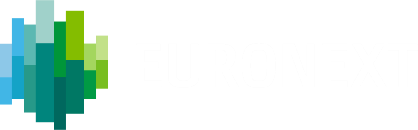 